Year 6AutumnAutumnSpringSpringSummerSummerCore Texts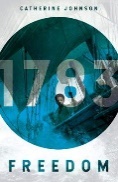 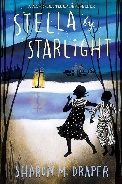 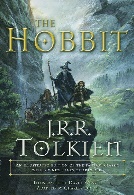 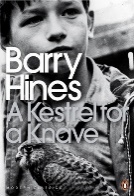 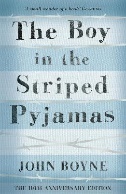 Core TextsFreedom; Stella by StarlightFreedom; Stella by StarlightA Kestrel for a Knave; The Hobbit (Graphic Novel)A Kestrel for a Knave; The Hobbit (Graphic Novel)The Boy in the Striped Pyjamas; The Boy in the Striped Pyjamas; Main ProjectMaafa (History Driver)Maafa (History Driver)Frozen Kingdoms (Geography Driver)Frozen Kingdoms (Geography Driver)Britain At War (History Driver)Britain At War (History Driver)WritingInstructions, Character Description, Short Narrative, PoetryInstructions, Character Description, Short Narrative, PoetryDescription; Adventure Narrative; Non-Chronological Report, Persuasive Advert.Description; Adventure Narrative; Non-Chronological Report, Persuasive Advert.Historical Narrative; Diary Entry; Biography, Book ReviewHistorical Narrative; Diary Entry; Biography, Book ReviewMathsCalculating & Using Knowledge of Structures; Multiples of 1000Fractions & Percentages; Numbers to 10,000,000Draw, Compose & Decompose Shapes; Multiplication & DivisionFractions & Percentages; Area, Perimeter, Position & DirectionStatistics & Mean Average; Order of Operations; Ratio & ProportionRatio & Proportion; Solving Problems with 2 Unknowns; Calculating Using Knowledge & Structures; Life SkillsScienceCirculatory System*Living things and their habitat are taught within Evolution and Frozen KingdomsCirculatory System*Living things and their habitat are taught within Evolution and Frozen KingdomsElectrical Circuits and ComponentsElectrical Circuits and ComponentsLight TheoryEvolution and Inheritance*Living things and their habitat are taught within Evolution and Frozen KingdomsHistoryMaafaMaafaRevision & RecallRevision & RecallBritain At WarBritain At WarGeographyOur Changing WorldOur Changing WorldFrozen KingdomsFrozen KingdomsRevision & RecallRevision & RecallArt & DesignTints, Tones & Shades; Trailblazers, Barrier BreakersTints, Tones & Shades; Trailblazers, Barrier BreakersInuit Art, Environmental ArtistsInuit Art, Environmental ArtistsDistortion & Abstraction; Bees, Beetles & ButterfliesDistortion & Abstraction; Bees, Beetles & ButterfliesDTFood for LifeFood for LifeEngineerEngineerMake Do & MendMake Do & MendRERosh Hashanah & Yom Kippur (Judaism) + Hannukah Mini ProjectRosh Hashanah & Yom Kippur (Judaism) + Hannukah Mini ProjectLailat al Miraj (Islam) + Ramadan, Eid & Passover Mini ProjectsLailat al Miraj (Islam) + Ramadan, Eid & Passover Mini ProjectsSunday (Christianity)Kumbh Mela (Hinduism)MusicHappyClassroom Jazz 2A New Year CarolYou've Got a FriendMusic and MeReflect, Rewind and ReplayPEGames: HandballGames: Tag RugbyGames: HockeyOAA: LeadershipGymnastics: Matching and Mirroring Games: NetballGames: CricketDance: TitanicAthletics: Running, Throwing and JumpingGames: TennisGames: RoundersAthletics: AthleticsComputingOnline Safety; Coding; Text adventuresOnline Safety; Coding; Text adventuresNetworks; Understanding Binary; SpreadsheetsNetworks; Understanding Binary; SpreadsheetsBlogging; Excel SpreadsheetsBlogging; Excel SpreadsheetsPHSETopics covered progressively over the year: FBV, Water Safety, Alcohol, Stealing, Anger, Making Friends Online, In-App Purchases, Conception, First Aid (See PHSE Documents for Details)Topics covered progressively over the year: FBV, Water Safety, Alcohol, Stealing, Anger, Making Friends Online, In-App Purchases, Conception, First Aid (See PHSE Documents for Details)Topics covered progressively over the year: FBV, Water Safety, Alcohol, Stealing, Anger, Making Friends Online, In-App Purchases, Conception, First Aid (See PHSE Documents for Details)Topics covered progressively over the year: FBV, Water Safety, Alcohol, Stealing, Anger, Making Friends Online, In-App Purchases, Conception, First Aid (See PHSE Documents for Details)Topics covered progressively over the year: FBV, Water Safety, Alcohol, Stealing, Anger, Making Friends Online, In-App Purchases, Conception, First Aid (See PHSE Documents for Details)Topics covered progressively over the year: FBV, Water Safety, Alcohol, Stealing, Anger, Making Friends Online, In-App Purchases, Conception, First Aid (See PHSE Documents for Details)MFLSchool LifeSchool Life 2House & HomeReadingHolidaysHolidays 2Memorable ExperiencesTower Wood Lake District Residential; Introduction to Africa Video Call; Crucial Crew; Primary Enterprise ChallengeTower Wood Lake District Residential; Introduction to Africa Video Call; Crucial Crew; Primary Enterprise ChallengeBirds of Prey Demonstration, MagnaBirds of Prey Demonstration, MagnaReward trip, Hepp DT day. Reward trip, Hepp DT day. 